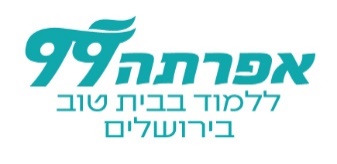 כתב התחייבות למעונות תשפ"גמיועד לסטודנטיות הלומדות בקמפוס אפרתהידוע לי כי המכללה מתחייבת עבור מקום לינה אך לא מתחייבת לכתובת מסוימת. תקופת הדיור במעונות לשנת הלימודים תשפ"ג הינה:          תחילת שנה"ל: יום א', כ"ח בתשרי תשפ"ג 23/10/2022סיום שנה"ל כולל עבודות ובחינות: ב' באב תשפ"ג 20/7/2023סטודנטית המעוניינת להישאר במעונות בשבתות ובחגים  צריכה לעדכן את הגב' אורה דוד ולקבל את אישורה.חל איסור מוחלט להכניס בחורים למעונות ואין להלין במעונות אנשים נוספים.ידוע לי שדמי המעונות במכללת אמונה-אפרתה  בשנת הלימודים תשפ"ג הינם  9,900 ₪.תשלום דמי מעונות יבוצע באמצעות כרטיס אשראי עד 10 תשלומים מול מכללת אמונה במייל זה  ytenenbaum@walla.co.il ידוע לי שלא אוכל להכנס לגור במעונות עד שאסדיר את התשלום השנתי ואחתום על כתב התחייבות זה.החלטתי לגור במעונות היא סופית וחתימתי על החוזה מהווה הבטחה לגור במעונות במשך שנת למודים תמימה.ידוע לי שאם אעזוב את המעונות בכל שלב, אשלם עבור שנה מלאה.(עזיבה תתאפשר רק בגין נשואין או עזיבת המכללה בהודעה של חודש מראש!!!).על מנת להבטיח את מקומי במעונות אני מצרפת מקדמה על סך 1,000 ₪ שלא תוחזר במקרה של ביטול.למענך ולבטיחותך! אין להשאיר מכשירי חשמל דלוקים כל הלילה.הרכוש במעונות הינו רכוש ציבורי, אנא שימרי עליו.השטחים הציבוריים ינוקו ע"י חברת ניקיון, אך ניקיון החדרים, המטבח והמקררים הם באחריותך. אנא הקפידי על כך!באחריותך ולמען ביטחונך, אנא דאגי לנעול את דלת הכניסה הראשית למעונות.אין המכללה אחראית על אובדן/ גניבה של חפצים במעונות.עם קבלת החדר, ייגבה ממך פיקדון עבור מפתח לחדר על סך 100 ₪. סכום זה יוחזר לך עם החזרתו.	הריני מאשרת שקראתי את הכתוב לעיל, הבנתי את תוכנו וברצוני להירשם למעונות לשנת תשפ"ג.      _________ 	___________         _____________        ______________           תאריך        	 שם הסטודנטית            מסלול לימודים             	  ת"ז                        _________________חתימת הסטודנטית